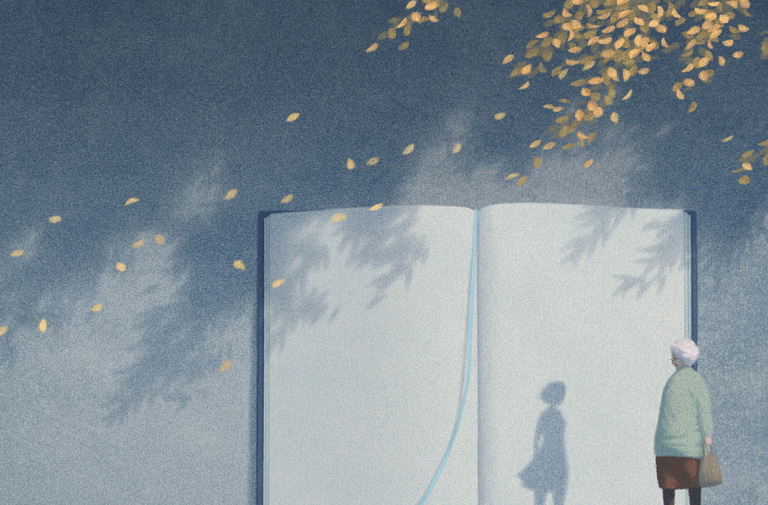 FALLWho is the old lady?What is she doing?What is the shadow? Why isn’t it the same silhouette as her?How does she feel as she’s looking at this shadow? What might she be remembering?Why is it in a book?Why did Jungho Le call this picture ‘Fall’?Write the story of this woman’s life. Include flashbacks.What world events has she lived through?What changes has she seen?What was her childhood like?Is she alone now? Has she always been alone? Was she ever married? Did she have children?What are her favourite memories?What’s her personality like? How will you show this through the writing?How might you structure your story?Link to the next image (Nostalgia) – compare and contrast.